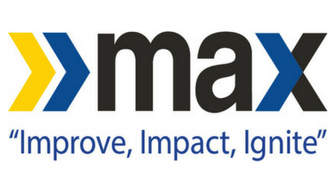 For Immediate Release:For more information, contact:Myrna Pittman205.521.7431The Birmingham-Jefferson County Transit Authority (BJCTA) AnnouncesNotification of Route ChangesEffective Monday, December 3, 2018Birmingham, AL - Previously announced route changes which were to take place on November 5, 2018 have been postponed until December 3, 2018.  The date change was implemented in order to ensure passenger safety by allowing MAX operators time to be fully trained on the new routes.  The changes were designed to improve frequency of trips in certain routes and reduce the time a rider is waiting on their bus.“By delaying the route change for 30 days, we are also giving our riders an opportunity to completely understand the changes and determine how they can incorporate them into their transportation planning,” said Christopher Ruffin, interim executive director of BJCTA.  “We are undertaking additional avenues of communication with our passengers to ensure they are informed in multiple channels.”Route changes will include:Route #3 – Jefferson and Route #28 – South Eastlake: No longer Cross-TownRoute #3 – Jefferson: Extended to serve a portion of the west Lakeshore areaRoute #28 – South Eastlake: Slight route changeRoute #39 – Homewood: ELIMINATEDRoute #42 – Brookwood and Route #31 – Hoover: Consolidated Route.  Trips to Homewood, Brookwood Hospital and Brookwood Mall reduced to seven (7) on weekdays and five (5) on SaturdaysRoute #99 – Mountain Brook: Spartan Shuttle three month pilot###